北京华发·中央公园 北京理工大学团购定向介绍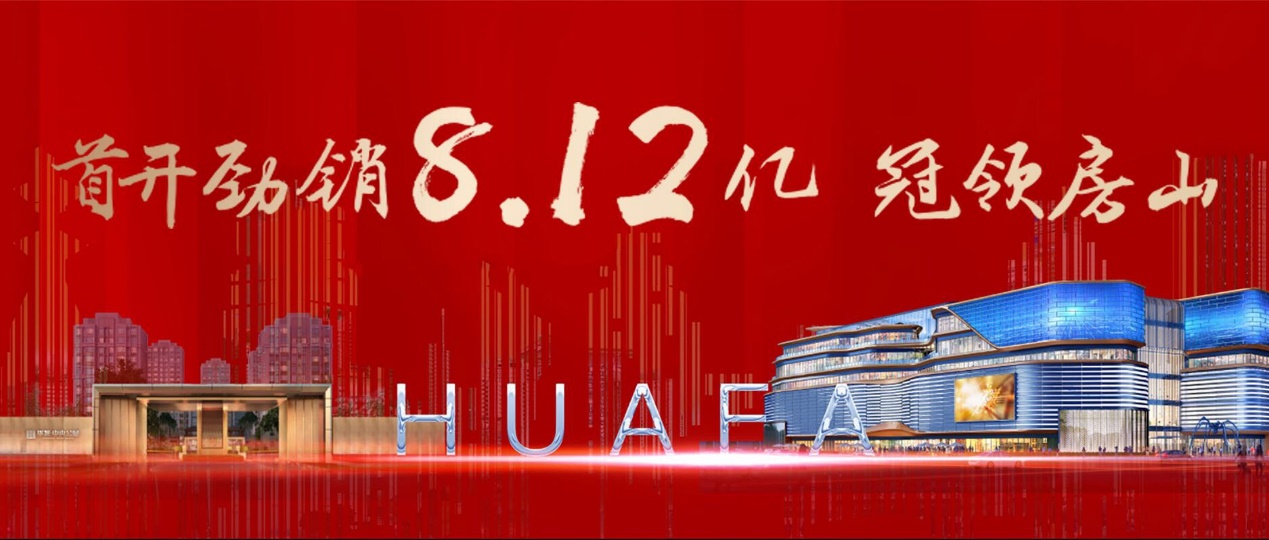 首期开盘认购230套，五大院校教职工认购98套（理工大学认购22套），教师群体的入住，确保了小区整体的居住圈层品质.为回馈团购客户的认可，现申请两大优惠！！！1、团购客户额外99折优惠政策以及推介费用0.5%2、团购客户参观既得专属到访礼。一、项目简介华发·中央公园是华发股份（中国500强，地产42强，珠海国资委下属39年历史的千亿国企单位）继华发颐园16年后重回北京打造的城市系高端住宅，项目独具八大优＋体系，从外部交通、教育、商业、园林配套，到内部规划、产品、装修和物业服务，南城计划和高教园区双规划下，未来潜力可期。首期推售建筑面积约85㎡四朝南三居、89㎡通透三居和139㎡全明通透四居，全装修交付，拟定2022年3月交房。首开3号-4号-5号楼仅有少量好位置库存，现加推11号楼2单元，单价4万起到4.3万，售楼处样板间随时参观品鉴。加推11号楼简介——1.南侧景观无遮挡，视野无敌；2.89㎡明卫的边户，本次加推单元优质楼层仅15套左右；3.楼栋所处位置园区景观一览无余；4.85㎡全朝南四居景观、日照、采光全无遮挡；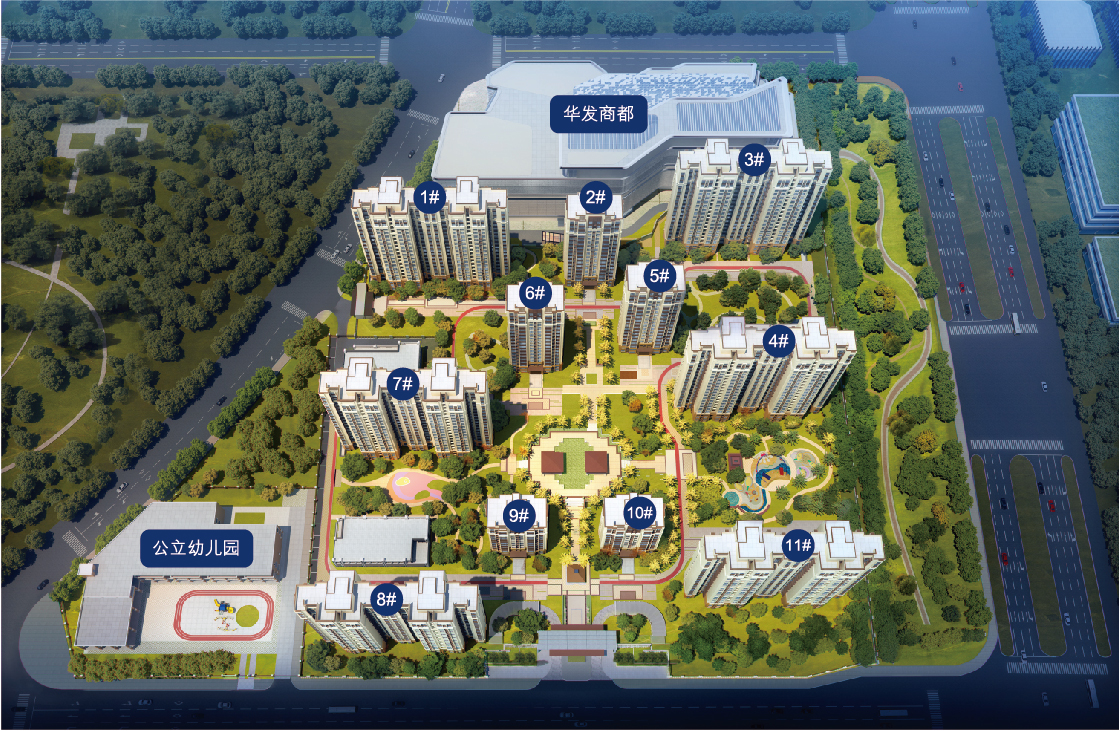 二、版块简介华发·中央公园位于大学城板块，属于最后一块纯住宅用地。如今它不只是稀缺，更是仅有。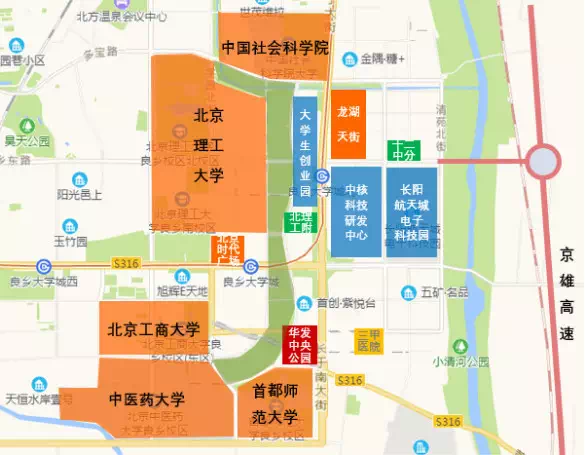 经过17年的蓄力发展，房山大学城板块已进驻北京理工大学（211/985名校）、北京中医药大学（211名校）、首都师范大学、北京工商大学以及社科院研究生院等六所高等学府，并引进中核北京科技园、国家核与辐射安全监管技术研发基地、长阳航天城电子科技园、国际核安保技术中心等六大央企，超过10万高知人群聚集于此。在政策倾斜、区域协同发展、产业人群汇聚三大利好之下，房山大学城板块是房山当之无愧的新“城芯”。三、市场简介房山内唯一在售地铁盘纯质社区85㎡-89㎡稀缺小户型or139平米观景独栋平层+全功能新房；二手房市场90㎡左右周边价格4.5万/㎡，项目新房按高品质社区打造且价格低于周边社区；85㎡和89㎡三居室规划，满足三口之家功能入住需求；4. 139㎡改善四居需求，可满足三代同堂居住需求，且独栋观景平层，尽享中心楼王景观；5.本案首期开盘小平米大部分房源为普通住宅，首套首付35%起，二套首付60%起，可接受公积金及组合贷款。四、团购确认机制：北京理工大学教职工工作证件参与团购；需要理工大学教职工到工会开具团购证明本次团购只针对贵企业员工，及直系亲属进行购买；通过指定经理人的联系方式提前报名；    此次针对北京理工大学的团购客户，请务必按照对接人进行咨询（如：未咨询对接人登记无法享受此次团购所有相关政策）推介活动北京理工大学职工专场团购宣讲会专场团购宣讲活动时间：2019年11月26日（全天：上午10点至下午4.30分）上午10：30（集中推介时间）下午15：00（集中推介时间）专场团购宣讲地点：北京理工大学远志楼417活动内容如下：三重好礼送不停随手礼：参加团购宣讲会，签到既得精美随手礼到访礼：到访体验中心，享惊喜到访礼
幸运礼：宣讲时段大抽奖，豪礼赢回家销售经理：吕富超15910202929  客户经理：皮宁：15117978510    五、配套简介华发·中央公园，地铁、商业、公园、教育、医疗五大生活配套醇熟交通：地铁大学城站900米距离，房山线/S6双地铁配套，京良快速路，京雄高速，提供快速交通便捷方式（地铁房山线北延4站40分钟可达首经贸达到三环，后期继续北延七站50分钟会聚丽泽金融商圈，以及金融街等地）教育：项目自建公立幼儿园，北京理工大学附属实验小学，北京理工大学附属实验中学，北京十二中，一站式教育体系，及周边6所高知高等学府，坐拥15年一站教育商业：项目周边约50万方集中商业配套（首创奥特莱斯、首开龙湖天街等），其中华发自建自营华发商都（约5万方），共筑房山区未来“第一繁华商圈”。园林：西侧举步即达千亩大学城公园，5分钟可抵达万亩森林公园。社区内40%绿化率，“一轴、两环、三进院、四组团“的园林布局，以东南亚建筑元素来点缀，共享阳光庭院和四季美景。医疗：项目东侧一路之隔三级甲等医院一期已建成，未来家人健康得到全面保障。规划：项目所在高教园区板块，主体承载首都功能梯度转移街区，承载市区高校转移，创造良乡大学城扩区范围整体划入中关村房山园，园区明年将建设1至2个、到2025年建设10个新型研发中心，大学生政策型创业及免税免租政策，社区内开放式泛会所，华发商都内商业经营会所，双会所配套满足业主休闲、娱乐需求。社区内人车分流，保证老人、孩子出行时安全。600米环形跑道、1000米健步跑道以及4个主题活动组团，满足全龄人群的健康运动需求。建筑：外立面风格采用现代典雅主义风格，60米面宽社区主大门以及660 平面积宽奢礼仪门户，致敬宾主，尊贵十足。项目共有三种户型，85㎡三居，四面朝南，保证三个卧室均享阳光；89㎡三居，南北双通透，三卧室分离，互不干扰；1梯1户139㎡大四居，私享电梯厅，全明通透，南北双阳台，景观视野最大化。装修：全部采用地下双层精装大堂以及首层精装大堂入户，礼致业主及宾朋。在全装修基础上，另有多种定制精装叠加套餐可供选择，尽心让每一位业主住上心仪的家。服务：物业服务为华发股份旗下的国家一级物管——华发物业。自主开发的优+生活App，可实现物业报修、物业缴费、小区及单元楼开门等功能，一键即享贴心管家式服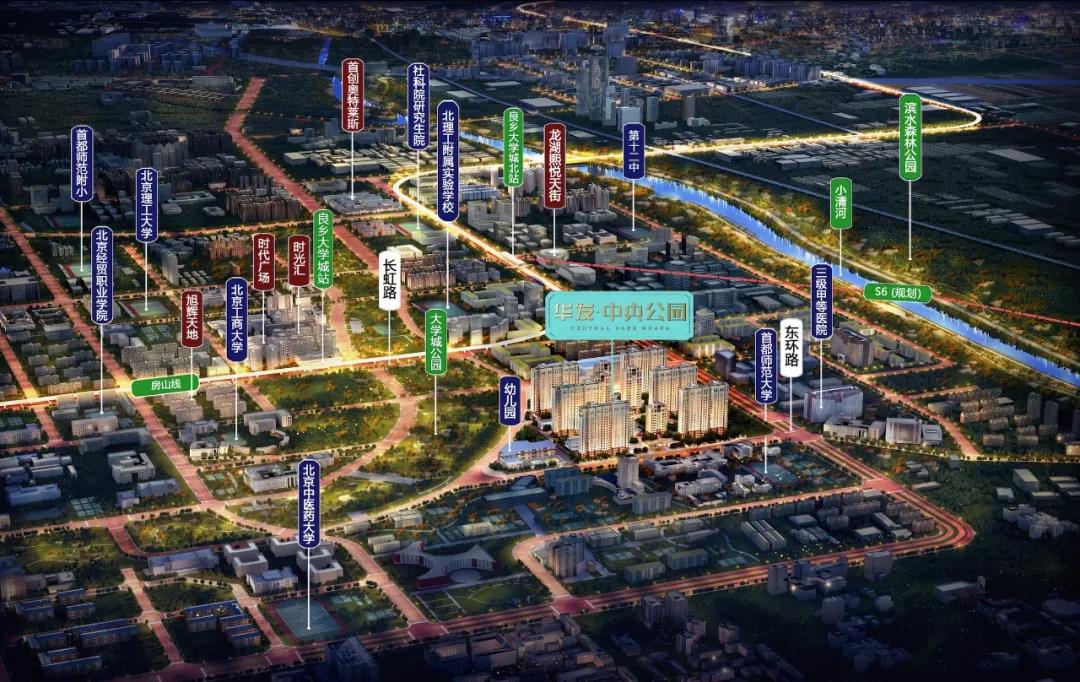     此次针对北京理工大学的团购客户，请务必按照对接人进行咨询（如：未咨询对接人登记无法享受此次团购所有相关政策）销售经理：吕富超15910202929     客户经理：皮宁：15117978510    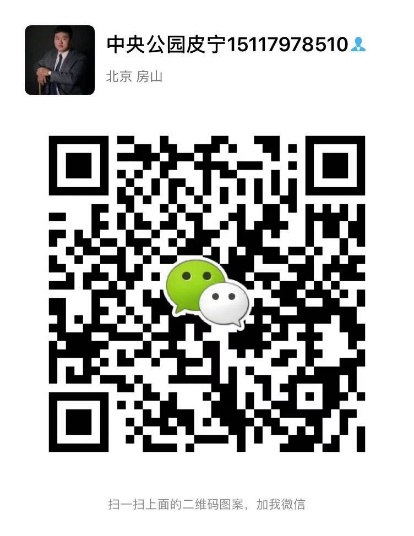 